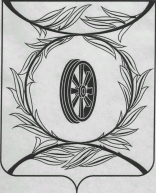 Челябинская областьСОБРАНИЕ ДЕПУТАТОВКАРТАЛИНСКОГО МУНИЦИПАЛЬНОГО РАЙОНАРЕШЕНИЕот 28 ноября 2019 года № 715                   О передаче осуществления части  полномочий по решению вопросов местного значения Карталинского муниципального района сельским поселениям, входящим в состав муниципального района	Рассмотрев ходатайство администрации Карталинского муниципального района,  в целях упорядочения действий органов местного самоуправления Карталинского муниципального района и органов местного самоуправления поселений, входящих в состав Карталинского муниципального района,  по реализации права, предоставленного частью 4 статьи 15 Федерального закона от 06.10.2003г. № 131-ФЗ «Об общих принципах организации местного самоуправления в Российской Федерации», в соответствии с Уставом Карталинского муниципального района,  Собрание депутатов Карталинского муниципального района РЕШАЕТ:1. Согласовать передачу осуществления части полномочий по решению вопросов местного значения Карталинского муниципального района сельским поселениям, входящим в состав муниципального района, за счет межбюджетных трансфертов, предоставляемых из бюджета муниципального района в бюджеты соответствующих поселений в соответствии с Бюджетным кодексом Российской Федерации, согласно приложению.2. Со дня вступления в силу настоящего решения признать утратившими силу:решение Собрания депутатов Карталинского муниципального района от 29.11.2018 года № 553 «О передаче осуществления части полномочий по решению вопросов местного значения Карталинского муниципального района сельским поселениям, входящим в состав муниципального района»;решение Собрания депутатов Карталинского муниципального района от 27.06.2019 года № 665 «О внесении изменений в решение Собрания депутатов Карталинского муниципального района от 29.11.2018 года № 553»; решение Собрания депутатов Карталинского муниципального района от 28.11.2019 года № 714 «О внесении изменений в решение Собрания депутатов Карталинского муниципального района от 29.11.2018 года № 553».3. Направить данное решение администрации Карталинского муниципального района для опубликования в средствах массовой информации.4. Разместить данное решение на официальном сайте администрации Карталинского муниципального района в сети Интернет.5. Настоящее решение вступает в силу с 01 января 2020 года.Председатель Собрания депутатов Карталинского муниципального района                                            В.К. Демедюк  Приложение						к решению Собрания депутатов Карталинского муниципального районаот 28 ноября 2019 года № 715Объем межбюджетных трансфертов, направляемых на осуществление части полномочий по решению вопросов местного значения Карталинского муниципального района сельским поселениям1. «Организация библиотечного обслуживания населения, комплектование и обеспечение сохранности библиотечных фондов библиотек поселения».  Предусмотрены финансовые средства  на 2020 год – 8326,3 тыс. рублей (таблица 1). Таблица 12. «Осуществление мероприятий по обеспечению безопасности людей на водных объектах, охране их жизни и здоровья».  Предусмотрены финансовые средства  на 2020 год в общей сумме 3,0 тыс.рублей  (таблица 2).Таблица 2№ п/пНаименование сельского поселенияСумма на 2020 год (тыс.рублей) 1Анненское сельское поселение752,42Варшавское сельское поселение693,33Великопетровское сельское поселение 697,84Еленинское сельское поселение1728,85Мичуринское сельское поселение820,76Неплюевское сельское поселение566,87Полтавское сельское поселение624,58Снежненское сельское поселение625,79Сухореченское сельское поселение625,710Южно-степное сельское поселение1190,6Итого8326,3№ п/пНаименование сельского поселенияСумма на 2020 год (тыс.рублей)1Анненское сельское поселение0,32Варшавское сельское поселение0,33Великопетровское сельское поселение 0,34Еленинское сельское поселение0,35Мичуринское сельское поселение0,36Неплюевское сельское поселение0,37Полтавское сельское поселение0,38Снежненское сельское поселение0,39Сухореченское сельское поселение0,310Южно-степное сельское поселение0,3Итого3,0